   Факир       на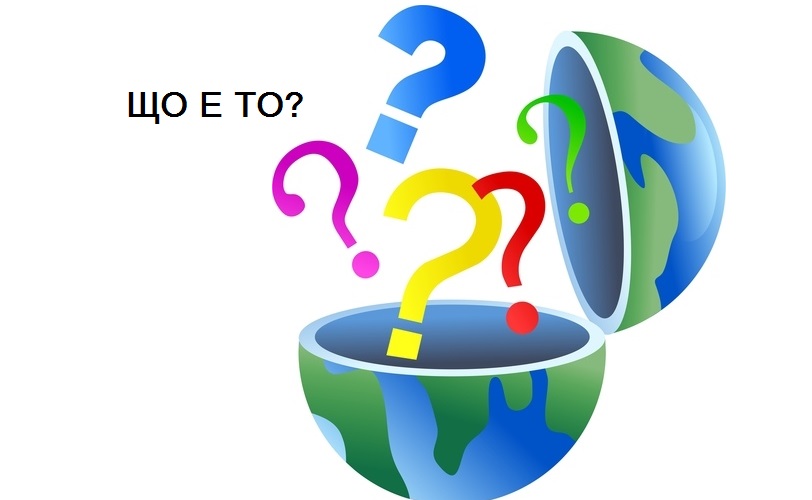     гатанките